Emmett Kuehl Memorial ScholarshipEmmett Kuehl’s Family Scholarship Deadline for Scholarship Application:  April 1stThe Elkton Volunteer Fire Department established this scholarship in honor and memory of Thomas “Emmett” Kuehl.  As a visible member of the community, Emmett gave unselfishly of his time to the Elkton Volunteer Fire Department, Elkton Ambulance, and the city council.  He was also an avid supporter of the Elkton Elks at all of the various athletic events.  Emmett was often seen and heard around town on his Harley.  As a member of ABATE, he participated in volunteer activities in the surrounding communities.  This scholarship hopes to carry on the spirit that Emmett possessed in recognizing those students who have served our community, and to encourage them to continue doing so into their adult lives.A total one $500 scholarships will be awarded.  High school grades will be considered, but will not be the only criteria for selection. The scholarship recipients will be announced at the Awards Banquet in the Spring.  Scholarships must be used in the second semester of attendance at a post-secondary school of the recipient’s choice, with any area of study.  The student must submit written notification to the Kuehl Family before the start of the second semester. This contact person will be given at with the award. Criteria for eligibility for scholarships:Official graduation from Elkton High School during the current school year.Acceptance by an accredited university, college, or vocational/technical school.Applicants must have served the Elkton community through various volunteering efforts.Completion of scholarship application, including transcripts and letters of recommendation.  Incomplete or late applications will not be considered.
Application process:Complete application using black or blue ink.  Please be sure to print legibly. You can also complete the online copy. Please print and sign your application. Application must be turned in as a PDF with all documents in one file. Request copies of your official transcript of your high grades and attach a copy to the application form.Include a written, 300-word essay, typed and double spaced.  Attach to the application.Get two letters of recommendation.  One letter of recommendation must be from a high school teacher, coach, or administrator.  The other letter must come from someone who is not employed by the Elkton School District.  Please attach to application.Turn in completed applications to the teacher assigning this or the school counselor. Emmett Kuehl Memorial Scholarship Application Deadline: April 1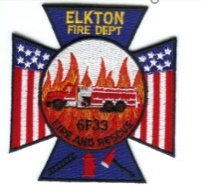 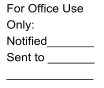 Applicant Data:Last Name, First Name, Middle Initial: Permanent Home Mailing Address:City, State, Zip:Phone number:Email address:Gender:Date of Birth*Parent or Guardian Data Last name, First Name, Middle Initial:Address:City, State, Zip:Phone number:Email address:Relationship to applicant:Is the applicant dependent on the parent? Yes or NoPost Secondary School Data:
School Name:
Type of School :
Type of Degree :
City/ State:
Major or Course of Study and explanation on why you want to pursue it. 

School Name:
Type of School :
Type of Degree :
City/ State:
Major or Course of Study and explanation on why you want to pursue it.Extracurricular Activities:List the school related activities/organizations in which you have been active in throughout high school, in order of importance to you.  If this space is inadequate, please continue on a separate sheet of paper, using the same format.  Be sure to include your name and attach it to this application.Community Service Activities Please list all community service activities performed or membership to organizations not related to school activities or organizations.  If this space is inadequate, please continue on a separate sheet, using the same format.  Be sure to include your name and attach it to this application.Essay:Essays must be typed, doubled spaced, and attached to the application.  Please be sure to include your name at the top of the essay.  Limit your essay to 300 words. Start typing below the prompt. Choose an activity listed above on your application.  How has your involvement in that activity enriched your life?  How will that experience help you be a leader in your adult life?  How do you see yourself giving back to your community in your adult years?Letters of Recommendations Each person will turn in two letters of recommendation. These must be signed and dated by the person writing it. They also must be in pdf or jpeg format. Recommendation 1: this person must be employed by the Elkton School. They will highlight your academic successes and leadership roles within the school. Recommendation 2: this person cannot be employed by the Elkton school. They will highlight your community involvement and/or work ethic. Certification: “I certify that the information submitted on this application is complete and accurate to the best of my knowledge, and I understand that knowingly submitting inaccurate and false information may result in the denial of the scholarship.Signature of student:______________________________________ Date: ________________Application Checklist: Check that all materials required for the scholarship for which you are applying have been included:Application complete, including all information requested.Additional sheets, if needed.Typed essay.Two recommendation letters.Latest high school transcript. Everything is in one file and is a PDFActivity/ OrganizationYears ParticipatedPositions held of awardsActivity/ Organization	Years ParticipatedBrief Description 